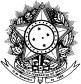 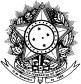 IDENTIFICAÇÃOIDENTIFICAÇÃONOME:NOME:CARGO:E-MAIL:MATRÍCULA SIAPE:DATA DE INGRESSO: 	/	/	LOTAÇÃO :CPF:RAMAL:CELULAR:EXERCE FUNÇÃO GRATIFICADA? ❐SIM ❐NÃO QUAL? 	*Nos afastamentos por período superior a trinta dias consecutivos, o servidor deverá requerer a exoneração ou a dispensa do cargo em comissão ou função de confiança ocupado a contar da data de início do afastamento e NÃO fará jus às gratificações e adicionais vinculados à atividade ou ao local de trabalho (Ex: Insalubridade e Periculosidade)EXERCE FUNÇÃO GRATIFICADA? ❐SIM ❐NÃO QUAL? 	*Nos afastamentos por período superior a trinta dias consecutivos, o servidor deverá requerer a exoneração ou a dispensa do cargo em comissão ou função de confiança ocupado a contar da data de início do afastamento e NÃO fará jus às gratificações e adicionais vinculados à atividade ou ao local de trabalho (Ex: Insalubridade e Periculosidade)DADOS DO PEDIDODADOS DO PEDIDODADOS DO PEDIDODADOS DO PEDIDODADOS DO PEDIDOPÓS- GRADUAÇÃO STRICTO SENSU PRETENDIDA:❐ Mestrado❐ Mestrado❐ Doutorado❐Pós-Doutorado*PERÍODO PRETENDIDO:	DE 	/	/	A 	/	/	*Os afastamentos observarão os seguintes prazos: a) mestrado: até vinte e quatro meses; b) doutorado: até quarenta e oito meses; c) pós-doutorado: até doze mesesPERÍODO PRETENDIDO:	DE 	/	/	A 	/	/	*Os afastamentos observarão os seguintes prazos: a) mestrado: até vinte e quatro meses; b) doutorado: até quarenta e oito meses; c) pós-doutorado: até doze mesesPERÍODO PRETENDIDO:	DE 	/	/	A 	/	/	*Os afastamentos observarão os seguintes prazos: a) mestrado: até vinte e quatro meses; b) doutorado: até quarenta e oito meses; c) pós-doutorado: até doze mesesPERÍODO PRETENDIDO:	DE 	/	/	A 	/	/	*Os afastamentos observarão os seguintes prazos: a) mestrado: até vinte e quatro meses; b) doutorado: até quarenta e oito meses; c) pós-doutorado: até doze mesesPERÍODO PRETENDIDO:	DE 	/	/	A 	/	/	*Os afastamentos observarão os seguintes prazos: a) mestrado: até vinte e quatro meses; b) doutorado: até quarenta e oito meses; c) pós-doutorado: até doze mesesINSTITUIÇÃO PROMOTORA:INSTITUIÇÃO PROMOTORA:PAÍS:PAÍS:PAÍS:ESTADO:ESTADO:CIDADE:CIDADE:CIDADE:PARTICIPOU DO PROCESSO SELETIVO:	❐SIM❐NÃO❐NÃO❐NÃO❐NÃOPLANO PARA COBERTURA DAS ATIVIDADES NO PERÍODO DO AFASTAMENTOPLANO PARA COBERTURA DAS ATIVIDADES NO PERÍODO DO AFASTAMENTOPLANO PARA COBERTURA DAS ATIVIDADES NO PERÍODO DO AFASTAMENTOPLANO PARA COBERTURA DAS ATIVIDADES NO PERÍODO DO AFASTAMENTOPLANO PARA COBERTURA DAS ATIVIDADES NO PERÍODO DO AFASTAMENTOREQUISITOSOs docentes podem se afastar integralmente para programa de pós-graduação stricto sensu ou de pós- doutorado, independentemente do tempo ocupado no cargo ou na instituição (Lei 12.772/12).Para cursar mestrado e doutorado: Não poderá ter se afastado por licença para tratar de assuntos particulares, para gozo de licença capacitação e/ou para Programa de Pós-graduação nos 2 (dois) anos anteriores à data de solicitação de afastamento.Para cursar pós-doutorado: Não poderá ter se afastado por licença para tratar de assuntos particulares ou para Programa de Pós-graduação, nos quatro anos anteriores à data da solicitação de afastamento.A data de contagem de 2 (dois) anos se dará a partir da data de término do período usufruído.À Pró-Reitoria de Gestão de Pessoas,Com base na legislação vigente, ciente de que poderei me ausentar das atividades somente após a publicação da portaria; de que não possuo férias ou afastamentos concomitantes ao período de afastamento solicitado; da necessidade de comprovar a participação efetiva na ação no prazo de até trinta dias da data de retorno às atividades, venho solicitar Afastamento Integral, conforme requerimento e documentação anexa, para programa de pós-graduação stricto sensu, por não ser possível conciliar o afastamento com minha jornada regular de trabalho.Declaro ainda estar ciente de que só poderei me afastar para nova ação de desenvolvimento após o cumprimento de interstício de 60 dias, em consonância com o art. 27 da IN SGF – ENAP n° 21/21.DATA, 	/	/	ASSINATURA DO REQUERENTEASSINATURA DO CHEFE DO DEPARTAMENTO DE ENSINOLegislação:Decreto nº. 9.991, de 28 de agosto de 2019;IN n° 201 de 11.19.2019; NT SEI nº 7058/2019/MEINSEP – ENAP / SEDGG / ME n° 21, de 1° de fevreiro de 2021. O afastamento constitui direito do servidor, porém a concessão é um ato discricionário da Administração, devendo obedecer aos princípios da oportunidade e conveniência.O interesse da Administração será definido em razão das possibilidades de afastamento do servidor sem que haja prejuízos na continuidade das atividades na unidade de exercício, devendo ser observado se o afastamento inviabilizará o funcionamento da unidade e os períodos de maior demanda de força de trabalho.